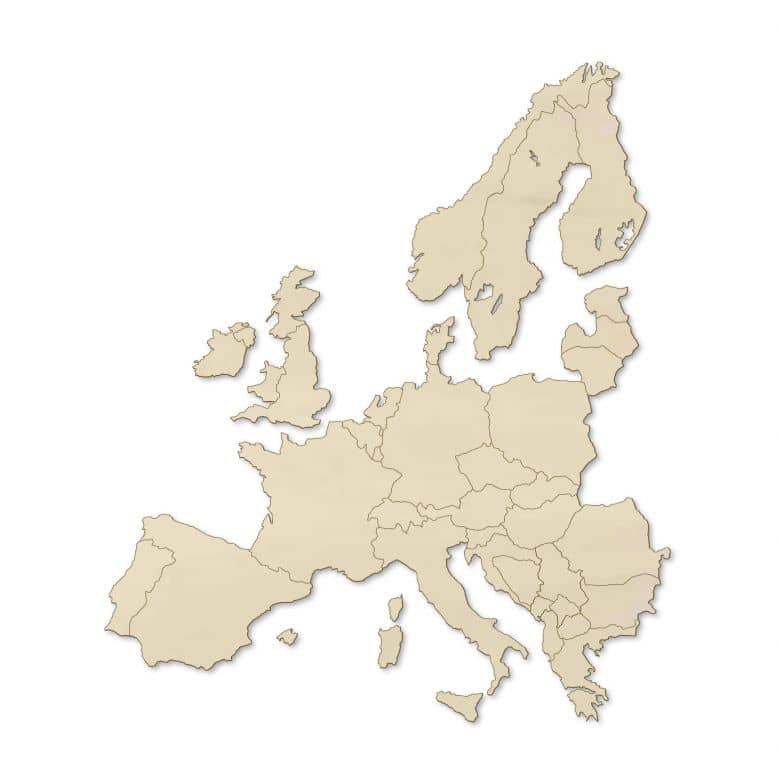 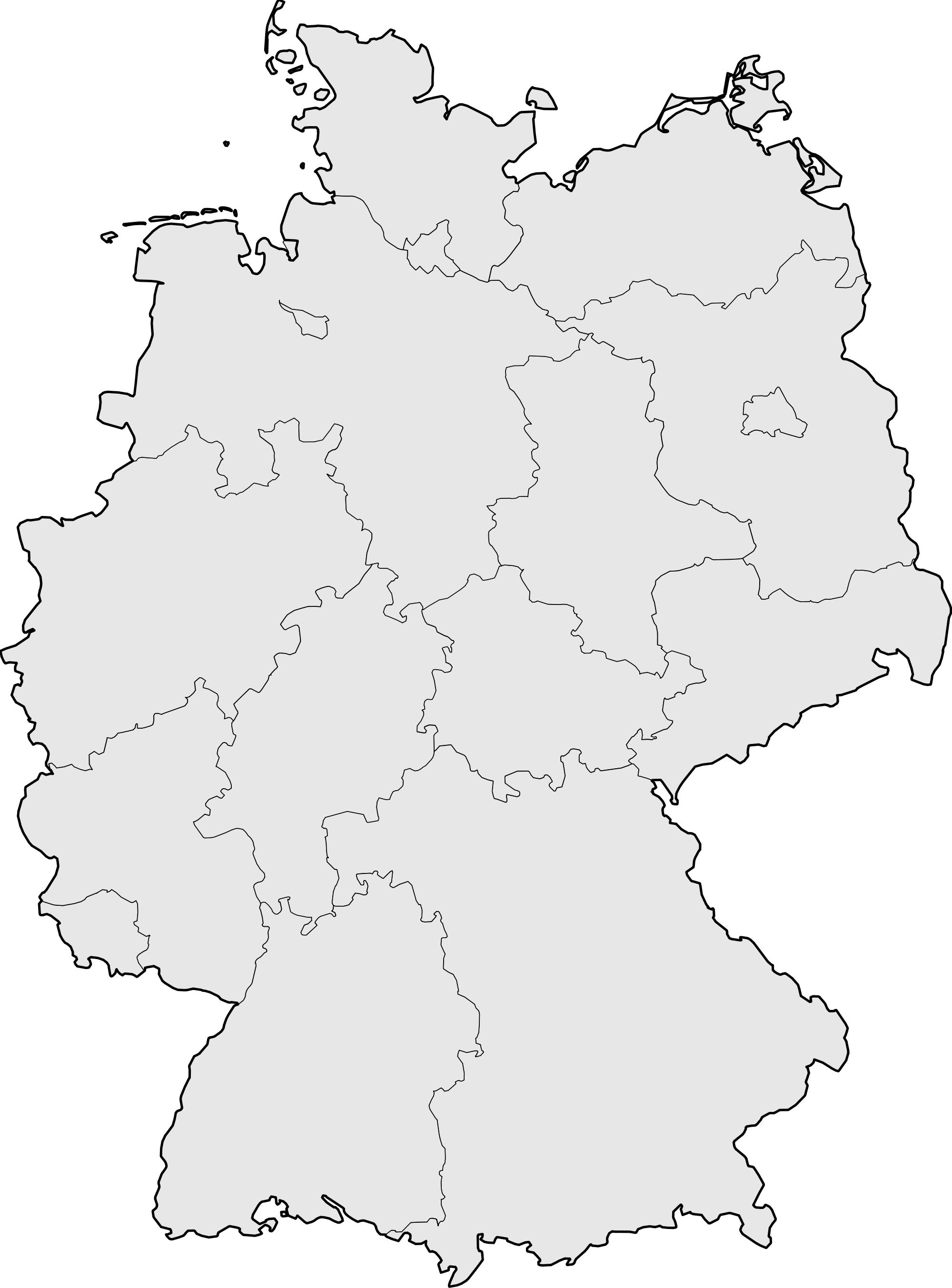 Landkaart opdrachtHieronder vind je de hoofdsteden die je moet invullen per deelstaat (provincie) bij het rode bolletje op de kaart. Rode bolletjes moet je er zelf op tekenen. StuttgartDüsseldorfMünchenMainzBerlijnHamburgKielDresdenPotsdamBremenWiesbadenErfurtSchwerinSaarbrückenMaagdenburgHannover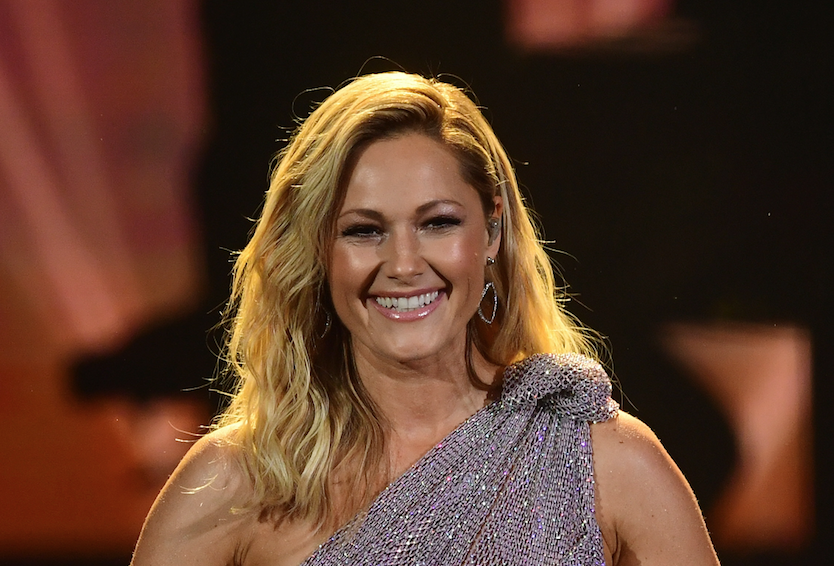 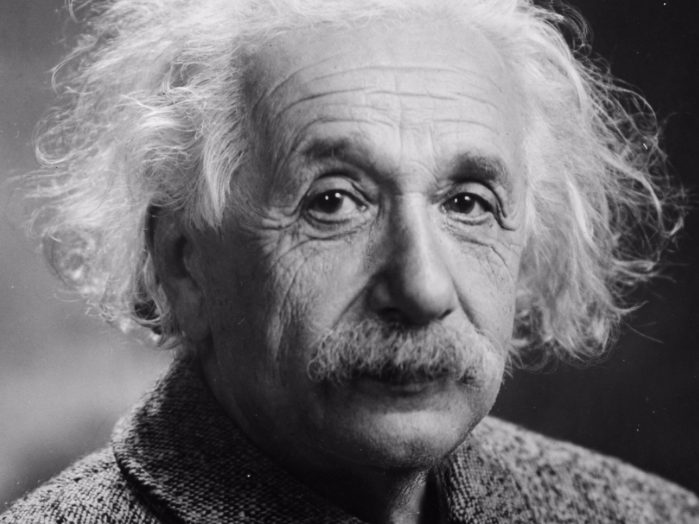 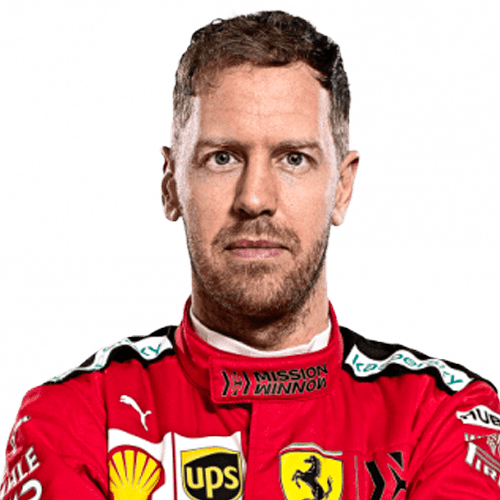 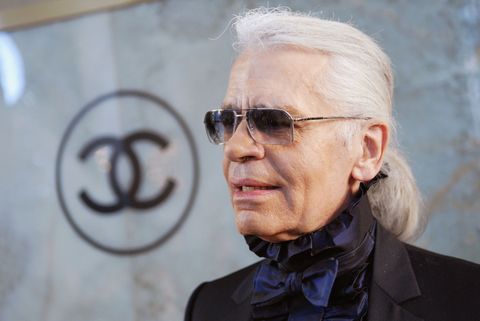 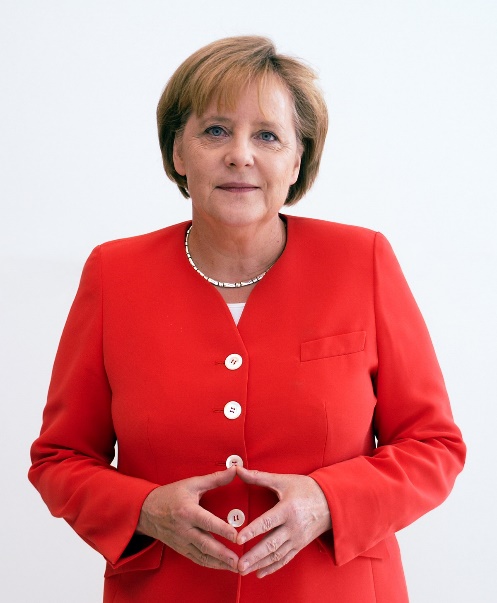 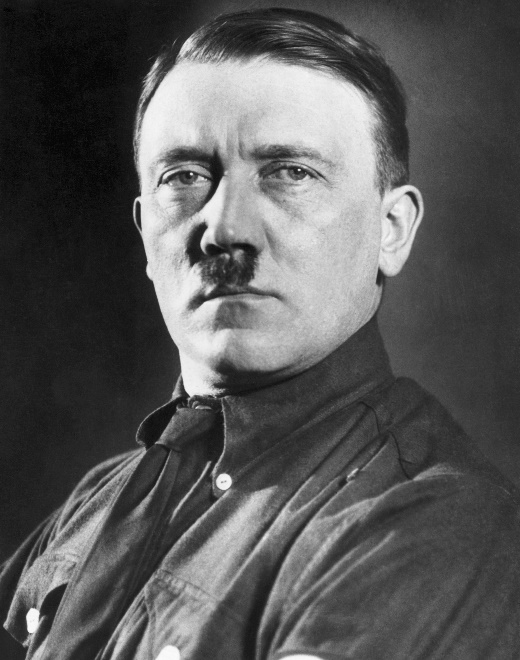 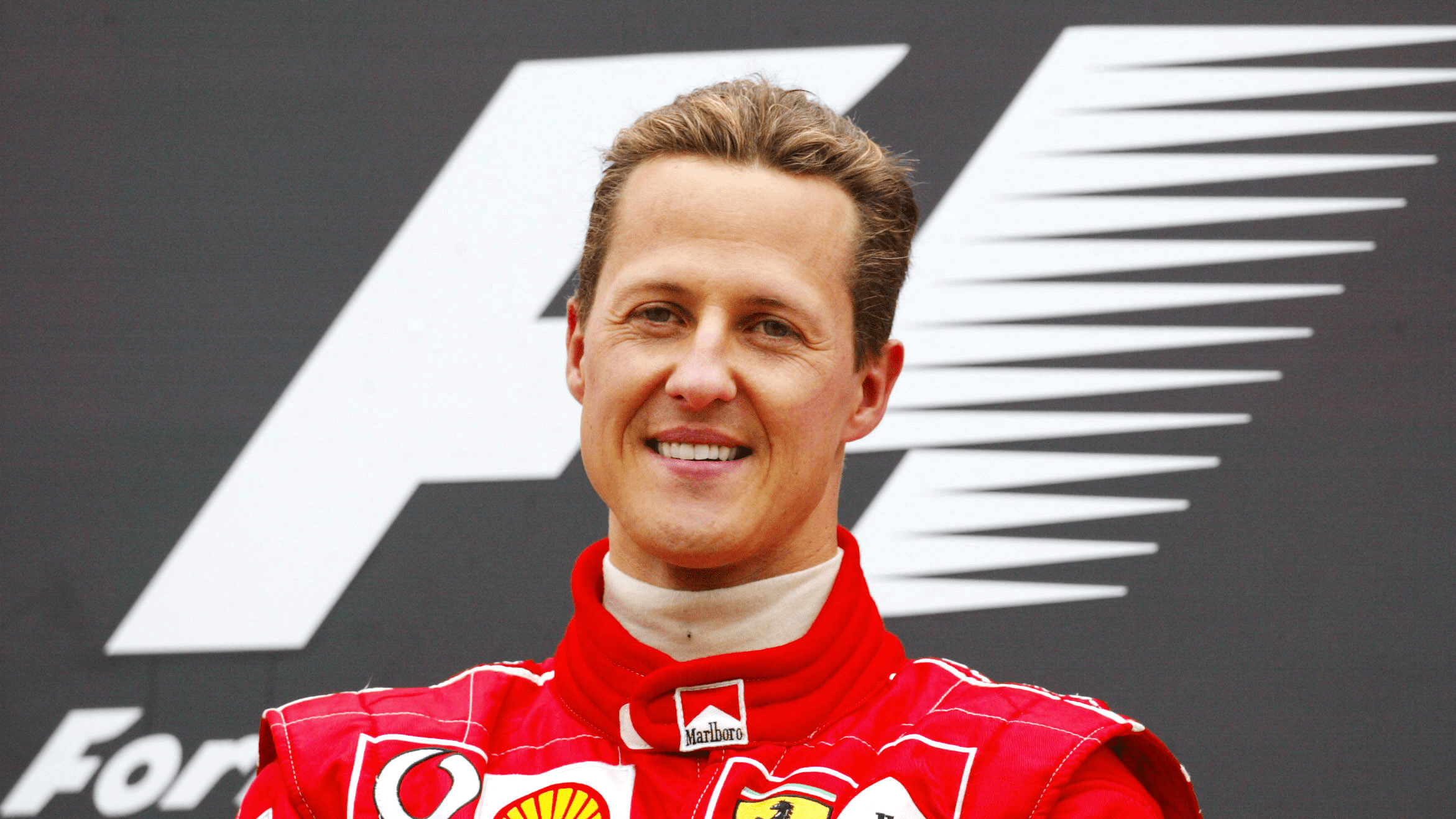 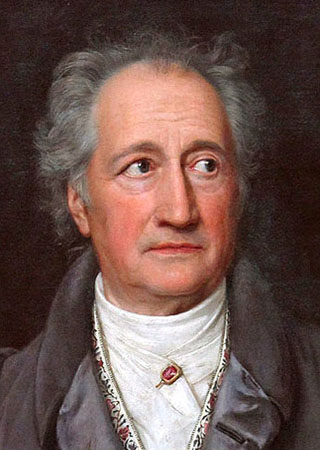 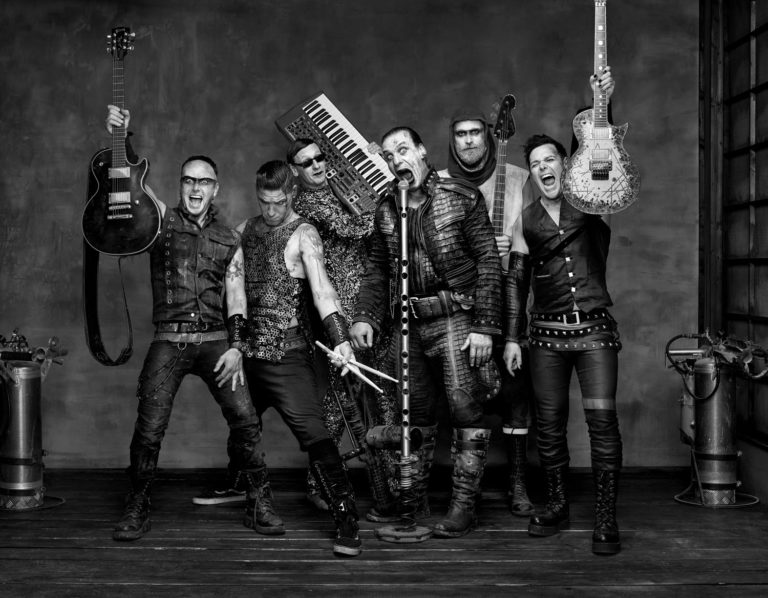 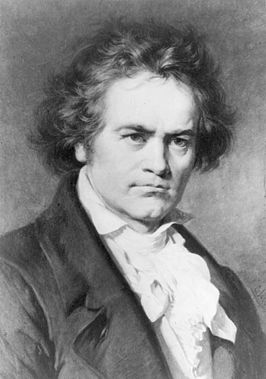 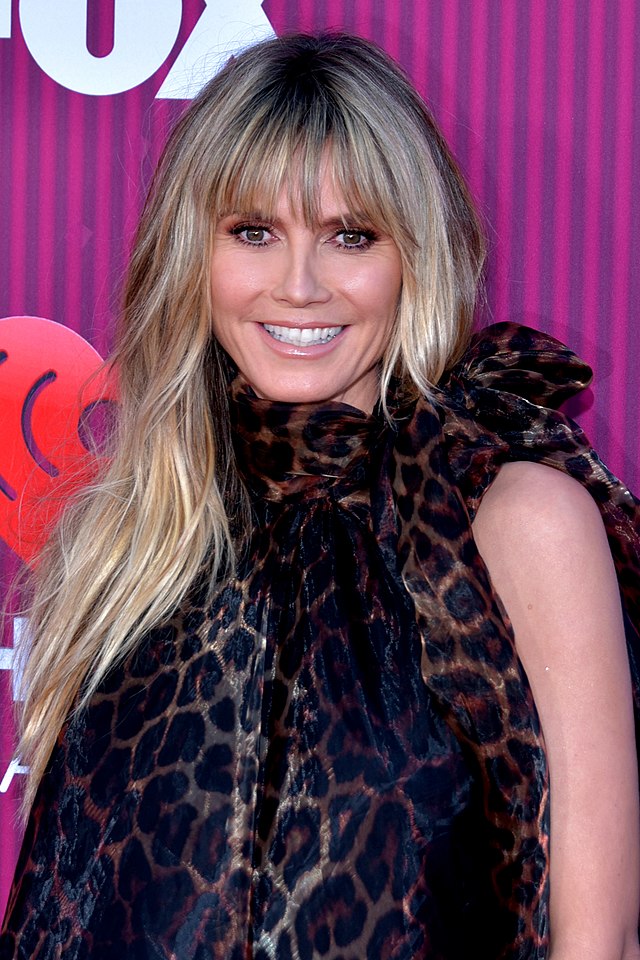                                                           Volkswagen                                                          Opel                                                          Mercedes Benz                                                           BMW                                                          Audi                                                          Porsche                                                           Toyota                                                           Suzuki                                                           Skoda                                                           Renault                                                            Seat                                                           Citroën Hyundai                                                            Tesla                                                           Volvo                                                            Peugeot                                                           Mitsubishi                                                           Saab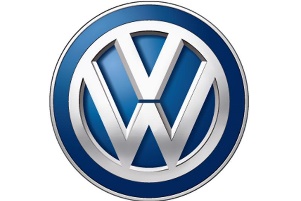 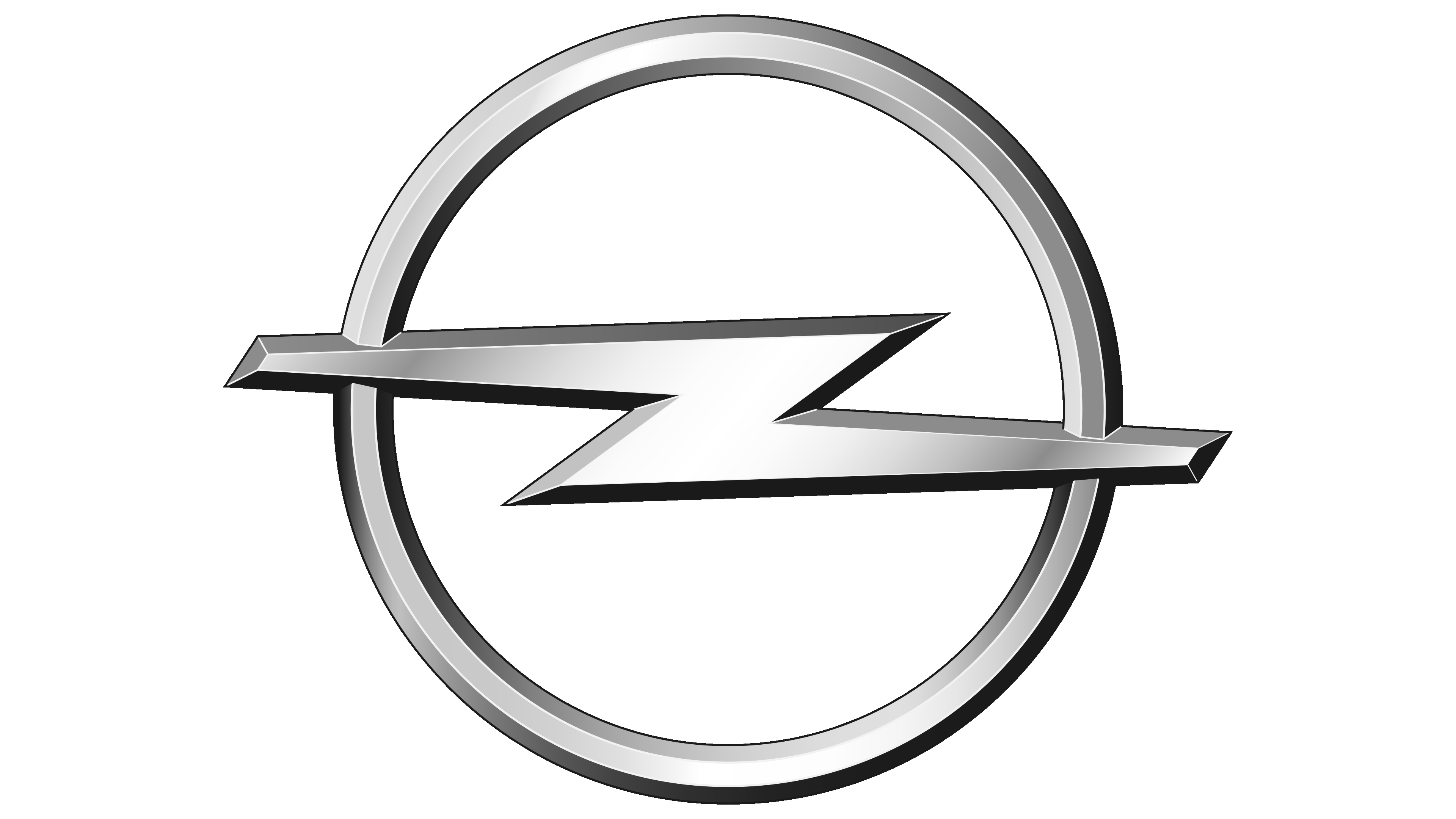 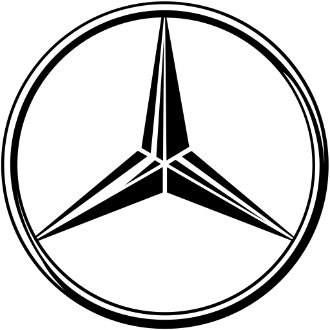 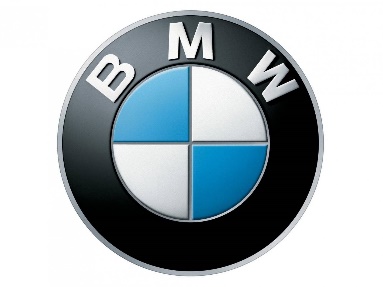 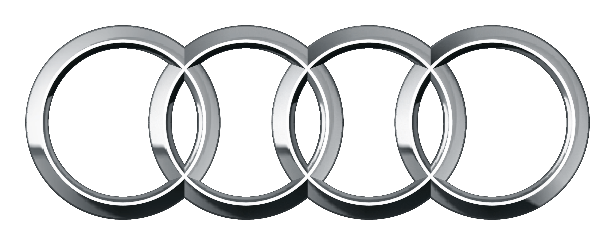 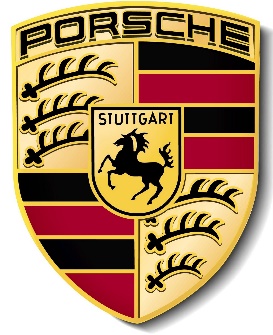 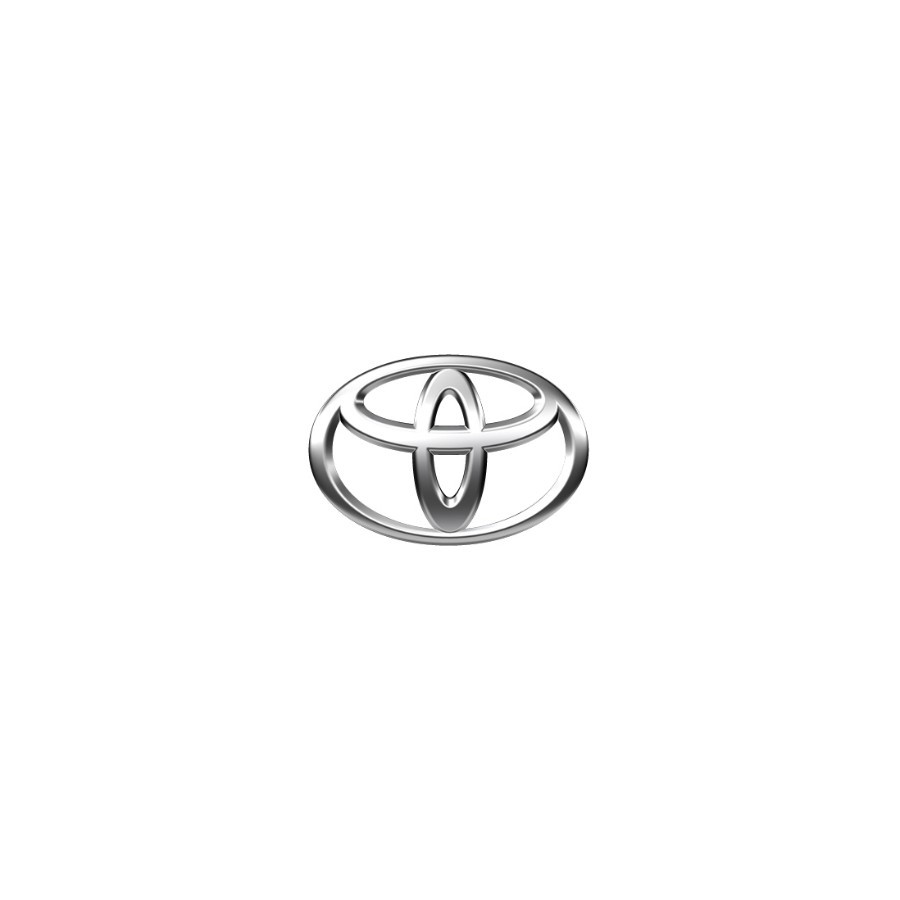 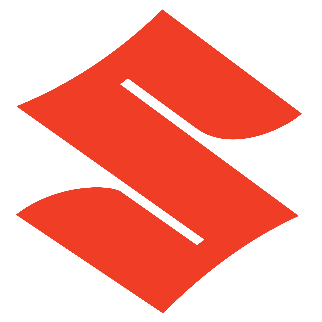 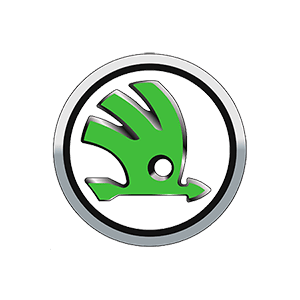 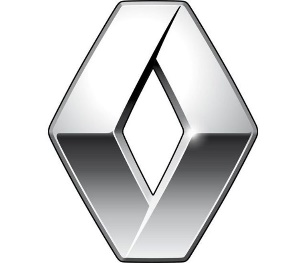 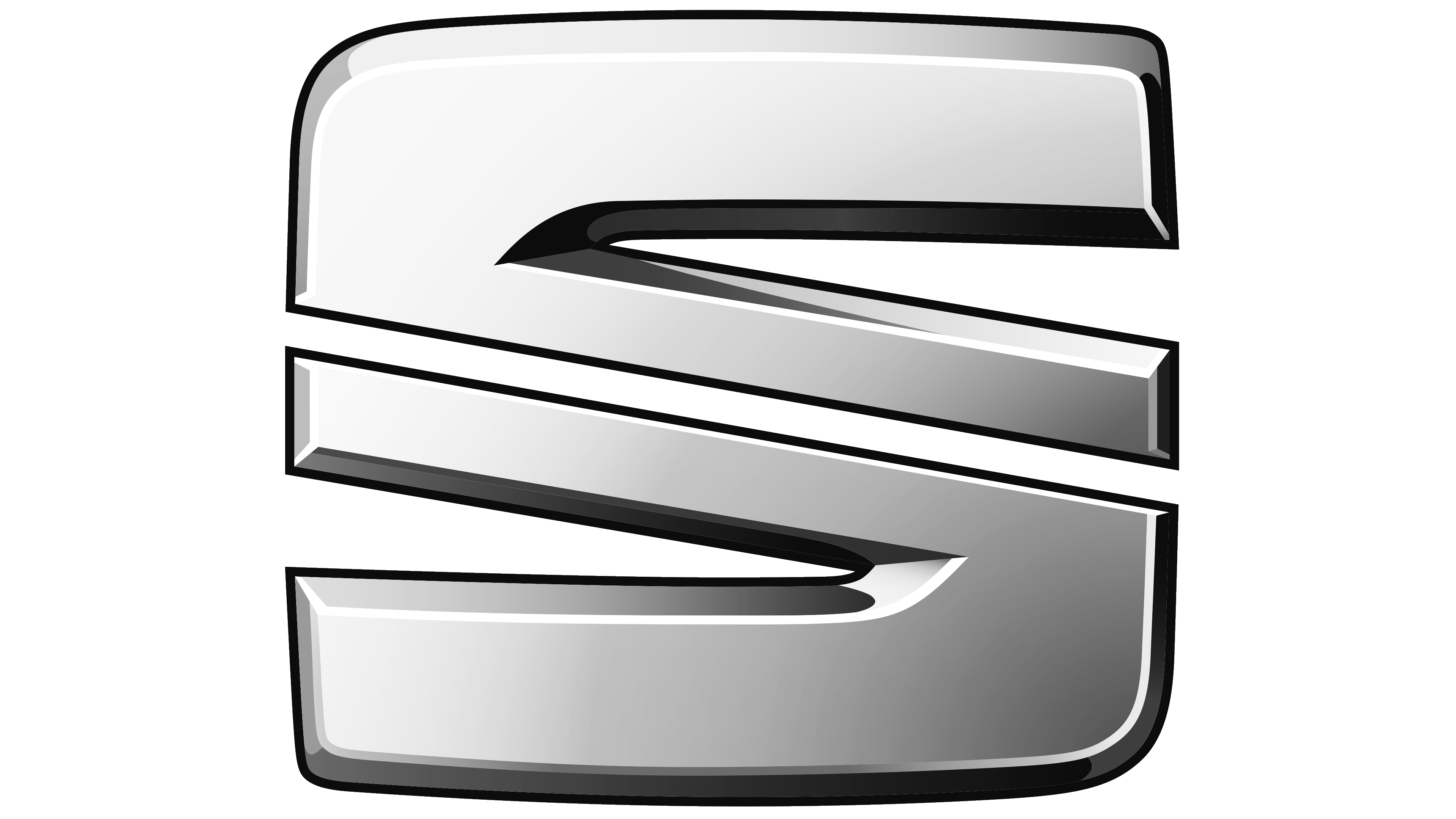 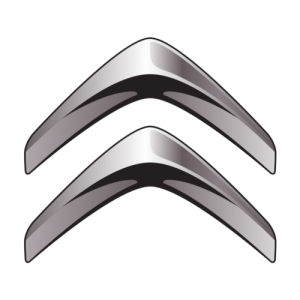 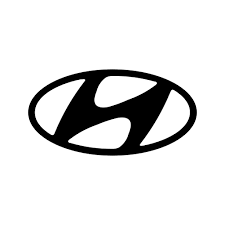 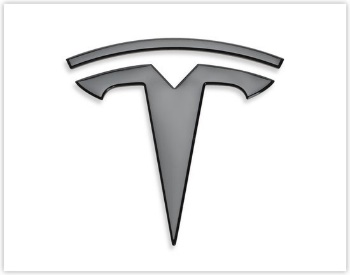 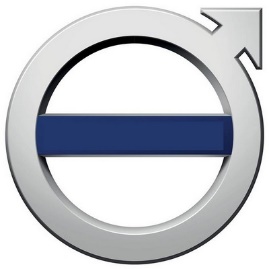 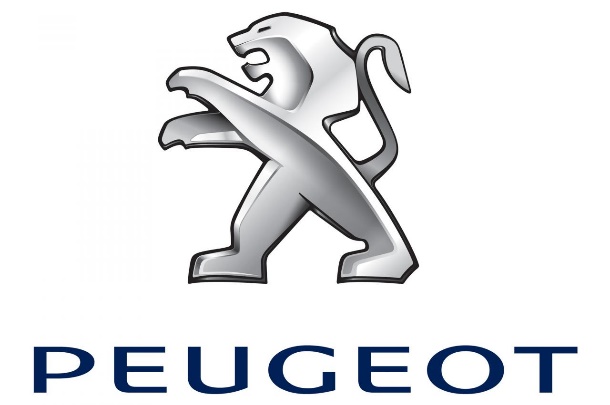 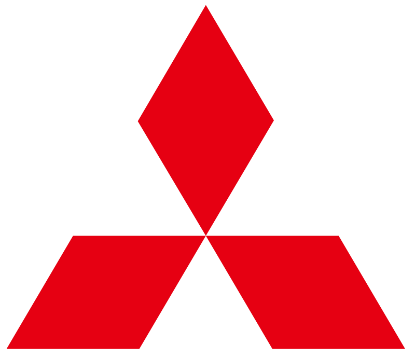 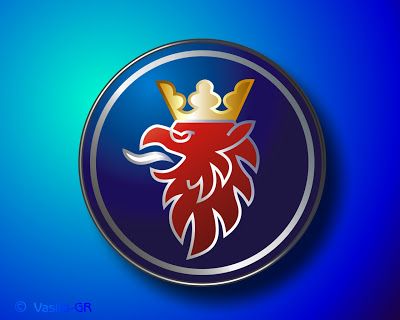                                                           Helena Fischer                                                          Adolf Hitler                                                          Angela Merkel                                                          Ludwig von Beethoven                                                          Sebastian Vettel                                                          Michael Schumacher                                                          Rammstein                                                          Heidi Klum                                                          Albert Einstein                                                          Karl Lagerfeld                                                          Johann GoetheZanger(es)Rijkskanselier (Minister president)ComponistSchrijverVoormalig F1 coureurModeontwerperVoormalig F1 coureurWetenschapperMetallband Politica / voormalige rijkskanselierModel